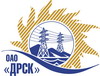 Открытое акционерное общество«Дальневосточная распределительная сетевая  компания»ПРОТОКОЛ ПЕРЕТОРЖКИПРЕДМЕТ ЗАКУПКИ: право заключения договора на выполнение работ: «Реконструкция распределительных сетей ВЛ-6 кВ п.«Орочён-1», п.«Орочён-2» филиала "ЮЯЭС" (закупка 66 раздела 2.2.1.  ГКПЗ 2013 г.).Плановая стоимость: 14 685 435,0  руб. без НДС. Указание о проведении закупки от 28.10.2013 № 135.ПРИСУТСТВОВАЛИ: три члена постоянно действующей Закупочной комиссии 2-го уровня. ВОПРОСЫ ЗАСЕДАНИЯ ЗАКУПОЧНОЙ КОМИССИИ:В адрес Организатора закупки поступило 2 (две) заявка на участие в процедуре переторжки.Участники закупки не пожелали присутствовать на процедуре вскрытия конвертов с предложениями на переторжку.Дата и время начала процедуры вскрытия конвертов с заявками на участие в закупке: 15:00 часов благовещенского времени 02.12.2013 г Место проведения процедуры вскрытия конвертов с заявками на участие в закупке: 675000, г. Благовещенск, ул. Шевченко 28, каб. 244.В конвертах обнаружены заявки следующих Участников закупки:РЕШИЛИ:Утвердить протокол переторжки.Ответственный секретарь Закупочной комиссии 2 уровня                               О.А.МоторинаТехнический секретарь Закупочной комиссии 2 уровня                                    О.В.Чувашова            № 12/УТПиР-Пг. Благовещенск02 декабря 2013 г.№п/пНаименование Участника закупки и его адрес Общая цена заявки до переторжки, руб. без НДСОбщая цена заявки после переторжки, руб. без НДСОАО «Энергомонтажный поезд № 764» 676282, Амурская область, г. Тында, ул. Привокзальная, 11.12 336 015,0  руб. без НДС (14 556 497,7 руб. с НДС)12 239 886,0  руб. без НДС (14 443 065,48 руб. с НДС)ООО Энергетическая компания «Меркурий» 678900, Республика Саха (Якутия), г. Алдан, ул. Заортосалинская, д. 3.14 600 548,34 руб. без НДС (17 228 647,04 руб. с НДС)11 520 204,21 руб. без НДС (13 593 840,97 руб. с НДС)